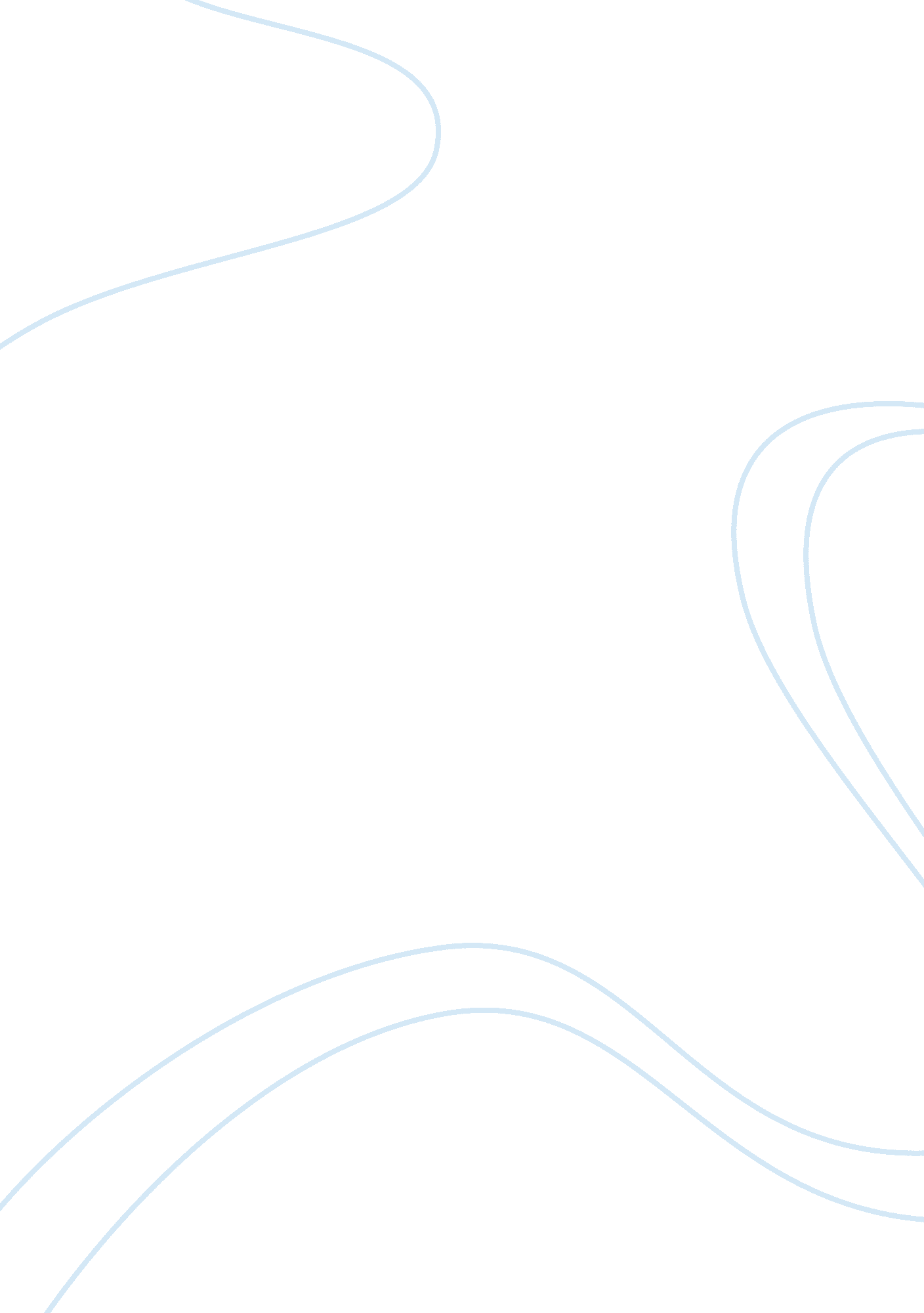 How to control price hike in india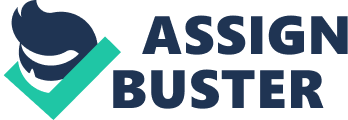 HOW TO DEAL WITH PRICE HIKE IN PETROL‘ How to deal with oil prices’ is not only a good discussion topic, It is something what our government may be thinking always. Blaming on government and ourselves will not create any changes to this situation. What we want is a solutionFirst of all, I think, there is a need to create awareness among people about the importance of this very important natural resource. People should be aware that crude oil is very limited inside earth and should be used as minimum as possible. We should try to use General Transportation like city buses, rickshaw and vikram for going to the easy places. Sometimes, we need personal vehicle for transportation in our daily life so we cannot stop using them practically. But we should take care while buying a vehicle that it should consume lesser amount of fuel as compared to others. Nowadays, people are interested in buying bikes which are powerful and consume high amount of fuel like bullet, pulsar, yamaha. Fuel average of these powerful bikes are in range of 10KM/ltr to 30Km/ltr. Using these kind of vehicle for carrying just two people is totally a wastage of fuel. This wastage should be stopped. Government should also encourage the use of rickshaw in city transportation. This will increase the employment for poor people and also reduces the use of fuel consuming transportation. This also make a positive effect on our environment too. In addition to this ideas, why cannot we think of a new concept. I call this concept ‘ Petrol and Diesel Subsidy’. The concept is that, First the government should fix a maximum limit of subsidized consumption for each family depend upon number of members. Then government should issue a card called Petrol and Diesel Subsidy card (PDSC) to all family. In that card maximum limit of subsidized consumption for every month should be specified. Upto this limit only a subsidized amount should be charged by government (suppose the actual amount of petrol is 75. .. 